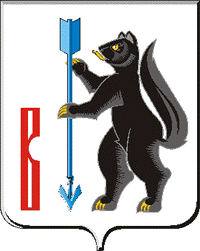 АДМИНИСТРАЦИЯ ГОРОДСКОГО ОКРУГА ВЕРХОТУРСКИЙП О С Т А Н О В Л Е Н И Еот 19.04.2017г. №  271г. Верхотурье  Об утверждении Плана мероприятий по профилактике нарушений юридическими лицами и индивидуальными предпринимателями обязательных требований земельного законодательства на территории городского округа Верхотурский на 2017 годВ соответствии со статьей 8.2. Федерального закона от 26 декабря 2008 года № 294-ФЗ «О защите прав юридических лиц и индивидуальных предпринимателей при осуществлении государственного контроля (надзора) и муниципального контроля», руководствуясь  статьей 26 Устава городского округа Верхотурский, ПОСТАНОВЛЯЮ:1. Утвердить План мероприятий по профилактике нарушений юридическими лицами и индивидуальными предпринимателями обязательных требований земельного законодательства на территории городского округа Верхотурский на 2017 год (прилагается).2. Опубликовать настоящее постановление в информационном бюллетене «Верхотурская неделя» и разместить на официальном сайте городского округа Верхотурский.3. Контроль исполнения настоящего постановления оставляю за собой.Глава Администрациигородского округа Верхотурский				                     В.В. Сизиков 	УтвержденПостановлением Администрации городского округа Верхотурский от «    » ___________ 2017г. № _______«Об утверждении Плана мероприятий по профилактике нарушений юридическими лицами и индивидуальными предпринимателями обязательных требований земельного законодательства на территории городского округа Верхотурский на 2017 год»План мероприятий по профилактике нарушений юридическими лицами и индивидуальными предпринимателями обязательных требований земельного законодательства на территории городского округа Верхотурский на 2017 год№ п/пНаименование мероприятияОтветственный за исполнениеСрок исполнения1.Создание раздела «Муниципальный контроль» и подраздела «Земельный контроль» на официальном сайте городского округа Верхотурский Организационный отдел Администрации городского округа Верхотурскийдо 01.05.2017г.2.Утверждение перечня нормативных правовых актов, содержащих обязательные требования, соблюдение которых является предметом муниципального земельного контроляКомитет по управлению муниципальным имуществом Администрации городского округа Верхотурскийдо 01.05.2017г.3.Размещение на официальном сайте городского округа Верхотурский в подразделе «Земельный контроль» перечня нормативных правовых актов, содержащих обязательные требования, соблюдение которых является предметом муниципального земельного контроля, а также текстов соответствующих правовых актовОрганизационный отдел Администрации городского округа Верхотурскийдо 15.05.2017г.4. Внесение информации о проводимых внеплановых проверках и их результатах в ФГИС «Единый реестр проверок»Лицо, ответственное за внесение информации по муниципальному земельному контролюпостоянно5.Анализ изменений нормативных правовых актов, содержащих обязательные требования, соблюдение которых является предметом муниципального земельного контроля Комитет по управлению муниципальным имуществом Администрации городского округа Верхотурскийпо мере необходимости6.Отслеживание изменений нормативных правовых актов, содержащих обязательные требования, соблюдение которых является предметом муниципального земельного контроляКомитет по управлению муниципальным имуществом Администрации городского округа Верхотурскийпо мере необходимости7.Размещение на официальном сайте городского округа Верхотурский в подразделе «Земельный контроль» изменений нормативных правовых актов, содержащих обязательные требования, соблюдение которых является предметом муниципального земельного контроляОрганизационный отдел Администрации городского округа Верхотурскийпо мере получения соответствующей информации от комитета по управлению муниципальным имуществом Администрации городского округа Верхотурский8.Разработка руководства по соблюдению обязательных требований Комитет по управлению муниципальным имуществом Администрации городского округа Верхотурскийдо 01.06.2017г.9.Проведение консультирования юридических лиц и индивидуальных предпринимателей по вопросам осуществления муниципального земельного контроляКомитет по управлению муниципальным имуществом Администрации городского округа Верхотурскийпо мере обращения10.Проведение «Дня открытых дверей»  по вопросам разъяснения случаев нарушения требования земельного законодательства, о мерах, необходимых для предотвращения нарушений земельного законодательства.Комитет по управлению муниципальным имуществом Администрации городского округа Верхотурский1 и 2 полугодие 2017 года11.Выдача предостережений о недопустимости нарушения обязательных требований Комитет по управлению муниципальным имуществом Администрации городского округа Верхотурскийнезамедлительно при наличии сведений о признаках нарушений обязательных требований12.Обобщение результатов контрольно-надзорных мероприятий за 2016 год, с указанием наиболее часто встречающихся случаев нарушения обязательных требований.Комитет по управлению муниципальным имуществом Администрации городского округа Верхотурскийдо 01.06.2017г.13.Размещение на официальном сайте городского округа Верхотурский в подразделе «Земельный контроль» результатов контрольно-надзорных мероприятий за 2016 год, с указанием наиболее часто встречающихся случаев нарушения обязательных требований.Организационный отдел Администрации городского округа Верхотурскийдо 15.06.2017г.